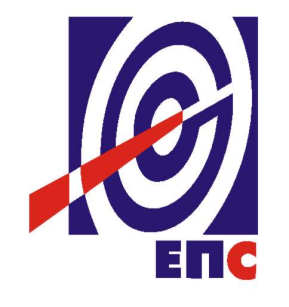 НАРУЧИЛАЦЈАВНО ПРЕДУЗЕЋЕ „ЕЛЕКТРОПРИВРЕДА СРБИЈЕ“   БЕОГРАДУлица Балканска  број 13БеоградДРУГА ИЗМЕНАза јавну набавку добара бр. ЈН/4000/0304/2/2017“Лежајеви и хилзне, нав и ос.”обликовану у 5 (словима: пет) партијаК О М И С И Ј Аза спровођење ЈН/4000/0304/2/2017формирана Решењем бр. 12.01.583616/3-17 од 08.12.2017. године(заведено у ЈП ЕПС број 203539/8-18 од 21.05.2018. године)Београд, мај 2018. годинеНа основу члана 63. став 1. и члана 54. Закона о јавним набавкама („Сл. гласник РС”, бр. 124/12, 14/15 и 68/15), чл. 2. Правилника о обавезним елементима конкурсне документације у поступцима јавних набавки и начину доказивања испуњености услова („Сл. гласник РС” бр. 86/2015), Комисија је сачинила:ДРУГУ  ИЗМЕНУКОНКУРСНЕ  ДОКУМЕНТАЦИЈЕЗА ЈАВНУ НАБАВКУ  за подношење понуда у отвореном поступку за јавну набавку добара бр. ЈН/4000/0304/2/2017обликовану у 5 (словима: пет) партија1.У конкурсној документацији  у одељку 7. Конкурсне документације, образац број 2 – Образац структуре цене за Партију 2  за тачке 45 и 46  захтеваног добра који  гласи:- 45	2080071	18060145	Ležaj 6412 MC4	 	KOM	10 	10.00:  M6=10.00	 	 	 	 - 46	2080072	18060160	Ležaj 6414 MC5	 	KOM	10 	10.00:  M6=10.00	 	 	 	Мења се и гласи:- 45	2080071	18060145	Ležaj 6412 MC3	 	KOM	10 	10.00:  M6=10.00	 	 	 	 - 46	2080072	18060160	Ležaj 6414 MC3	 	KOM	10 	10.00:  M6=10.002.У конкурсној документацији  у одељку 7. Конкурсне документације, образац број 2 – Образац структуре цене за Партију 3  за тачку 48  захтеваног добра који  гласи:48	2110578	P0001618	Ležaj N2226 MC3	 	KOM	2 	2.00:  M97=2.00	 	 	Мења се и гласи:48	2110578	P0001618	Ležaj NU2226 MC3	 	KOM	2 	2.00:  M97=2.00У одељку 7. конкурсне документације мења се образац број 2 – Образац структуре цене за Партију 2 и образац број 2 – Образац структуре цене за Партију 3 и гласи као у прилогу овог акта. 2.Ова измена и допуна конкурсне документације се објављује на Порталу јавних набавки и интернет страници Наручиоца.                                                                                                                                                                                                    Комисија за јавну набавку        Број  ЈН/4000/0304/2/2017_____________________Доставити:- АрхивТабела 1Табела 2Табела 1Табела 2Партија 2 - Лежајеви куглични једноредни отворени  и изолованиПартија 2 - Лежајеви куглични једноредни отворени  и изолованиПартија 2 - Лежајеви куглични једноредни отворени  и изолованиПартија 2 - Лежајеви куглични једноредни отворени  и изолованиПартија 2 - Лежајеви куглични једноредни отворени  и изолованиПартија 2 - Лежајеви куглични једноредни отворени  и изолованиПартија 2 - Лежајеви куглични једноредни отворени  и изолованиПартија 2 - Лежајеви куглични једноредни отворени  и изолованиПартија 2 - Лежајеви куглични једноредни отворени  и изолованиПартија 2 - Лежајеви куглични једноредни отворени  и изолованиПартија 2 - Лежајеви куглични једноредни отворени  и изолованиПартија 2 - Лежајеви куглични једноредни отворени  и изолованиРедни бројПозиција из планаШифра ЕРЦ-аНазив захтеваног добраНазив
понуђеног добра,
произвођач и земља пореклаЈед. мереКоличинаДиспозицијаЈед.
цена без ПДВ
(дин)Јед.
цена са ПДВ
(дин)Укупна цена без ПДВ
(дин)Укупна цена са ПДВ
(дин)1234567891011121208004218040436Ležaj 6210MC3KOM30 30.00:  M6=30.002217008718040725Ležaj 6216MC3KOM5 5.00:  M64=5.003208004418040725Ležaj 6216MC3KOM10 10.00:  M6=10.004211008218040725Ležaj 6216MC3KOM2 2.00:  M97=2.005208004518040774Ležaj 6217 MC3KOM10 10.00:  M6=10.006214012218040923Ležaj 6220 MC3KOM4 4.00:  M79=4.007217008818040931Ležaj 6220 MC3KOM3 3.00:  M64=3.008217008918041079Ležaj 6224 MC3KOM4 4.00:  M64=4.009208004618041103Ležaj 6226 MC3KOM8 8.00:  M6=8.0010208005818050484Ležaj 6311 MC3KOM20 20.00:  M6=20.0011217009218050534Ležaj 6312MC3KOM4 4.00:  M64=4.0012208005918050534Ležaj 6312MC3KOM10 10.00:  M6=10.0013208005618050435Ležaj 6310 MC3KOM20 20.00:  M6=20.0014211009018050435Ležaj 6310 MC3KOM2 2.00:  M97=2.0015217009118050484Ležaj 6311 MC3KOM5 5.00:  M64=5.0016211009218050542Ležaj 6312MC3KOM5 5.00:  M97=5.0017214012818050542Ležaj 6312MC3KOM4 4.00:  M79=4.0018217009318050583Ležaj 6313MC3KOM5 5.00:  M64=5.0019211009318050583Ležaj 6313MC3KOM10 10.00:  M97=10.0020208006018050583Ležaj 6313MC3KOM20 20.00:  M6=20.0021211009418050633Ležaj 6314 MC3KOM2 2.00:  M97=2.0022208006118050633Ležaj 6314 MC3KOM30 30.00:  M6=30.0023208006218050674Ležaj 6315 MC3KOM10 10.00:  M6=10.0024208006318050724Ležaj 6316 MC3KOM16 16.00:  M6=16.0025214012918050724Ležaj 6316 MC3KOM8 8.00:  M79=8.0026208006418050773Ležaj 6317MC3KOM10 10.00:  M6=10.0027214013018050773Ležaj 6317MC3KOM5 5.00:  M79=5.0028214013118050823Ležaj 6318 MC3KOM5 5.00:  M79=5.0029208006518050872Ležaj 6319 MC3KOM18 18.00:  M6=18.0030211009518050872Ležaj 6319 MC3KOM10 10.00:  M97=10.0031214013218050872Ležaj 6319 MC3KOM5 5.00:  M79=5.0032217009418050955Ležaj 6320MC3KOM5 5.00:  M64=5.0033211009618050955Ležaj 6320MC3KOM5 5.00:  M97=5.0034208006618050955Ležaj 6320MC3KOM24 24.00:  M6=24.0035217009518051045Ležaj 6322MC3KOM5 5.00:  M64=5.0036211009718051045Ležaj 6322MC3KOM20 20.00:  M97=20.0037208006718051045Ležaj 6322MC3KOM6 6.00:  M6=6.0038214013318051045Ležaj 6322MC3KOM5 5.00:  M79=5.0039217009618051086Ležaj 6324 MC3KOM5 5.00:  M64=5.0040211009818051086Ležaj 6324 MC3KOM30 30.00:  M97=30.0041208006818051086Ležaj 6324 MC3KOM10 10.00:  M6=10.0042214013418051086Ležaj 6324 MC3KOM5 5.00:  M79=5.0043208006918051102Ležaj 6326 MC3KOM6 6.00:  M6=6.0044208007018051128Ležaj 6328 MC3KOM8 8.00:  M6=8.0045208007118060145Ležaj 6412 MC3KOM10 10.00:  M6=10.0046208007218060160Ležaj 6414 MC3KOM10 10.00:  M6=10.00472171064P0001558Ležaj 6313 MC3KOM2 2.00:  M64=2.00482110571P0001558Ležaj 6313 MC3KOM2 2.00:  M97=2.00492110572P0001561Ležaj 6318MC3KOM5 5.00:  M97=5.00502171588P0036474Ležaj 6313 MC3KOM9 9.00:  M64=9.00512171825P0050819Ležaj 6212 MC3KOM10 10.00:  M64=10.00522171826P0050820Ležaj 6214 MC3KOM10 10.00:  M64=10.00532171827P0050824Ležaj 6217 MC3KOM9 9.00:  M64=9.00542171828P0050825Ležaj 6219 MC3KOM5 5.00:  M64=5.00552171830P0050829Ležaj 6310 MC3KOM5 5.00:  M64=5.00562171831P0050830Ležaj 6314 MC3KOM15 15.00:  M64=15.00572171833P0050832Ležaj 6230 MC3KOM10 10.00:  M64=10.00582171835P0050834Ležaj 6319 MC3KOM14 14.00:  M64=14.00592173104P0061505Ležaj 6317 MC3KOM6 6.00:  M64=6.00602173105P0061506Ležaj 6312 MC3KOM4 4.00:  M64=4.00612173106P0061507Ležaj 6312 MC3KOM4 4.00:  M64=4.00622173107P0061508Ležaj 6322 MC3KOM4 4.00:  M64=4.0063217008618040691Ležaj 6215  MC3 KOM5 5.00:  M64=5.00642171747P0049331Ležaj kuglični izolovani 6319 VLO 241 MC3KOM9 9.00:  M64=9.00652110815P0049331Ležaj kuglični izolovani 6319 VLO 241 MC3KOM6 6.00:  M97=6.00662171748P0049332Ležaj kuglični izolovani 6322 VLO 241 MC3KOM5 5.00:  M64=5.00672110816P0049332Ležaj kuglični izolovani 6322 VLO 241 MC3KOM4 4.00:  M97=4.00682110817P0049333Ležaj kuglični izolovani 6314 VLO 241 MC3KOM2 2.00:  M97=2.00692110818P0049334Ležaj kuglični izolovani 6313 VLO 241 MC3KOM2 2.00:  M97=2.00702173103P0061501Ležaj kuglični izolovani 6220 C3 VLO 241KOM2 2.00:  M64=2.00712110978P0060009Ležaj kuglični izolovani 6310 VLO 241 MC3KOM2 2.00:  M97=2.00722110979P0060010Ležaj kuglični izolovani 6216/C3VL0241KOM2 2.00:  M97=2.00IУКУПНО ПОНУЂЕНА ЦЕНА  без ПДВ (збир колоне бр. 11)IIУКУПАН ИЗНОС  ПДВ IIIУКУПНО ПОНУЂЕНА ЦЕНА  са ПДВДатум:ПонуђачМ.П.Партија 3 - Лежајеви ваљкасто цилиндричниПартија 3 - Лежајеви ваљкасто цилиндричниПартија 3 - Лежајеви ваљкасто цилиндричниПартија 3 - Лежајеви ваљкасто цилиндричниПартија 3 - Лежајеви ваљкасто цилиндричниПартија 3 - Лежајеви ваљкасто цилиндричниПартија 3 - Лежајеви ваљкасто цилиндричниПартија 3 - Лежајеви ваљкасто цилиндричниПартија 3 - Лежајеви ваљкасто цилиндричниПартија 3 - Лежајеви ваљкасто цилиндричниПартија 3 - Лежајеви ваљкасто цилиндричниПартија 3 - Лежајеви ваљкасто цилиндричниРедни бројПозиција из планаШифра ЕРЦ-аНазив захтеваног добраНазив
понуђеног добра,
произвођач и земља пореклаЈед. мереКоличинаДиспозицијаЈед.
цена без ПДВ
(дин)Јед.
цена са ПДВ
(дин)Укупна цена без ПДВ
(дин)Укупна цена са ПДВ
(дин)1234567891011121217009718312132Ležaj NU213MC3KOM4 4.00:  M64=4.002208007418312140Ležaj NU214MC3KOM10 10.00:  M6=10.003217009818312165Ležaj NU216MC3KOM5 5.00:  M64=5.004217009918312173Ležaj NU217MC3KOM3 3.00:  M64=3.005208007518312173Ležaj NU217MC3KOM10 10.00:  M6=10.006214013518312207ležaj NU220 MC3KOM5 5.00:  M79=5.007217010018312223Ležaj NU222 MC3KOM5 5.00:  M64=5.008208007618312249Ležaj NU 224 MC3KOM8 8.00:  M6=8.009208007718312306Ležaj NU 230 MC3KOM4 4.00:  M6=4.0010208007818313098Ležaj NU 309 MC3KOM16 16.00:  M6=16.0011217010118313114Ležaj NU311MC3KOM5 5.00:  M64=5.0012208007918313114Ležaj NU311MC3KOM20 20.00:  M6=20.0013214013618313122Ležaj NU 312 MC3KOM2 2.00:  M79=2.00142080597P0033464Ležaj NU312 MC3KOM10 10.00:  M6=10.0015217010218313130Ležaj NU313 MC3KOM4 4.00:  M64=4.0016208008018313130Ležaj NU 313 MC3KOM16 16.00:  M6=16.0017208008118313148Ležaj NU 314 MC3KOM30 30.00:  M6=30.0018208008218313155Ležaj NU 315 MC3KOM10 10.00:  M6=10.0019208008318313163Ležaj NU 316 MC3KOM16 16.00:  M6=16.0020211010018313171Ležaj NU 316 MC3KOM10 10.00:  M97=10.0021208008418313171Ležaj NU 316 MC3KOM20 20.00:  M6=20.0022208008518313189Ležaj NU 318 MC3KOM10 10.00:  M6=10.0023217010318313197Ležaj NU319MC3KOM3 3.00:  M64=3.0024208008618313197Ležaj NU319MC3KOM10 10.00:  M6=10.0025214013718313197Ležaj NU319MC3KOM1 1.00:  M79=1.0026211010118313205Ležaj NU320MC3KOM10 10.00:  M97=10.0027208008718313205Ležaj NU320MC3KOM24 24.00:  M6=24.0028211010218313221Ležaj NU 322 MC3KOM10 10.00:  M97=10.0029208008818313221Ležaj NU 322 MC3KOM8 8.00:  M6=8.0030214013818313221Ležaj NU 322 MC3KOM3 3.00:  M79=3.0031208008918313247Ležaj NU 324 MC3KOM14 14.00:  M6=14.0032214013918313247Ležaj NU 324 MC3KOM12 12.00:  M79=12.0033211010318313270Ležaj NU326MC3KOM5 5.00:  M97=5.0034208009018313270Ležaj NU326MC3KOM10 10.00:  M6=10.0035208009118313288Ležaj NU328MC3KOM8 8.00:  M6=8.0036211010418313288Ležaj NU328MC3KOM2 2.00:  M97=2.0037214014018313288Ležaj NU328MC3KOM4 4.00:  M79=4.0038211010518316364Ležaj NU2236 MC3KOM2 2.00:  M97=2.0039208009218333195Ležaj NJ319MC3KOM6 6.00:  M6=6.0040217010418333260Ležaj NJ326MC3KOM3 3.00:  M64=3.0041208009318333260Ležaj NJ326MC3KOM8 8.00:  M6=8.0042214014118333260Ležaj NJ326MC3KOM2 2.00:  M79=2.0043208009418336263Ležaj NJ 2326 MC3KOM5 5.00:  M6=5.0044211010618336263Ležaj NJ 2326 MC3KOM4 4.00:  M97=4.0045208007318302307Ležaj N230MC3KOM4 4.00:  M6=4.0046211009918303248Ležaj N324MC3KOM4 4.00:  M97=4.00472110577P0001613Ležaj N320MC3KOM2 2.00:  M97=2.00482110578P0001618Ležaj NU2226 MC3KOM2 2.00:  M97=2.00492171246P0014450Ležaj NU316 MC3 KOM5 5.00:  M64=5.00502171247P0014454Ležaj NU220 MC3 KOM5 5.00:  M64=5.00512080541P0014455Ležaj NU216 MC3KOM10 10.00:  M6=10.00522171580P0033502Ležaj NU317MC3KOM9 9.00:  M64=9.00532171581P0033506Ležaj NU314MC3KOM9 9.00:  M64=9.00542171832P0050831Ležaj NU 226 MC3KOM10 10.00:  M64=10.00552171834P0050833Ležaj NU 230 MC3 KOM10 10.00:  M64=10.00562171836P0050837Ležaj NU215 MC3KOM5 5.00:  M64=5.00572171837P0050838Ležaj NU322MC3KOM7 7.00:  M64=7.00582171838P0050839Ležaj NU217MC3KOM5 5.00:  M64=5.00592171839P0050840Ležaj NU326MC3KOM10 10.00:  M64=10.00602171840P0050841Ležaj NU219 MC3KOM5 5.00:  M64=5.00612172689P0059086Ležaj NU328MC3KOM9 9.00:  M64=9.00IУКУПНО ПОНУЂЕНА ЦЕНА  без ПДВ (збир колоне бр. 11)IIУКУПАН ИЗНОС  ПДВ IIIУКУПНО ПОНУЂЕНА ЦЕНА  са ПДВ